Байкальский государственный университетНаучная библиотекаНаучно-библиографический отделРекомендательный список литературыИзбирательное право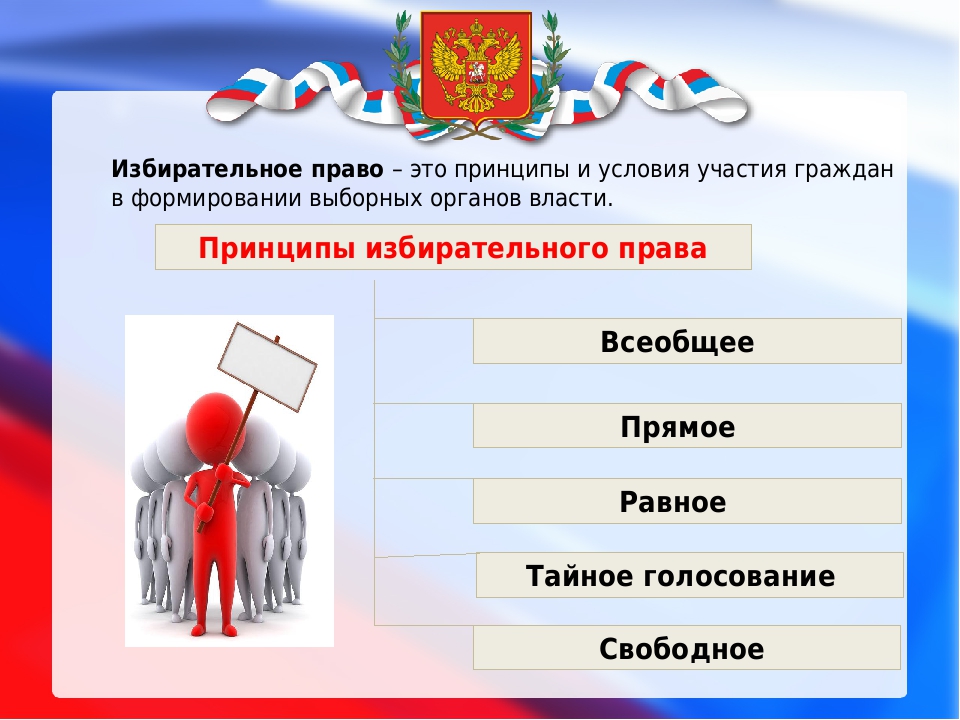 Выполнила: Маркина Т.Н.Иркутск2020Избирательное право – это совокупность юридических норм, закрепляющих права граждан избирать и быть избранными в органы государственной власти, а также право отзыва избирателями избранных лиц, не оправдавших их доверия.В конституционном праве термином «выборы» обозначается процедура формирования государственного органа или наделения полномочиями должностного лица, осуществляемая посредством голосования правомочных лиц при условии, что на каждый предоставляемый таким образом мандат могут претендовать в установленном порядке два или более кандидата. Термин «избирательное право» имеет два значения:– в объективном смысле – это система конституционно-правовых норм, регулирующих общественные отношения, связанные с выборами органов государства и местного самоуправления. Объективное избирательное право регулирует избирательную систему в широком смысле. Обычно предметом избирательного права считаются связанные с выборами общественные отношения, в которых прямо или косвенно участвуют граждане;– в субъективном смысле – это гарантированная гражданину государством возможность участвовать в выборах государственных органов и органов местного самоуправления. Оно представляет собой комплекс конкретных прав лица, среди которых особо следует выделить активное и пассивное избирательное право в связи с политическими правами человека и гражданина.КнигиIPR BOOKSАктуальные проблемы избирательного права : учебник / Б. С. Эбзеев, В. Н. Беленовский, Н. Д. Эриашвили [и др.] ; под ред. Б. С. Эбзеева, Е. Н. Хазова, А. Л. Миронова. – Москва : ЮНИТИ-ДАНА, 2017. – 424 c. // Электронно-библиотечная система IPR BOOKS. – URL: http://www.iprbookshop.ru/71139.html.Воробьев Н. И. Избирательное право Российской Федерации : учеб. пособие / Н. И. Воробьев. – Москва : Дашков и К : Ай Пи Эр Медиа, 2018. – 287 c. // Электронно-библиотечная система IPR BOOKS. – URL: http://www.iprbookshop.ru/75222.html.Избирательное право : учеб. пособие / А. С. Прудников, В. Н. Белоновский, К. К. Гасанов [и др.] ; под ред. К. К. Гасанова, А. С. Прудникова, В. А. Виноградова. – 3-е изд. – Москва : ЮНИТИ-ДАНА, 2017. – 655 c. // Электронно-библиотечная система IPR BOOKS. – URL: http://www.iprbookshop.ru/81772.html.Иналкаева К. С. Актуальные проблемы избирательного права Российской Федерации : монография / К. С. Иналкаева. – Саратов : Вузовское образование, 2020. – 184 c. // Электронно-библиотечная система IPR BOOKS. – URL: http://www.iprbookshop.ru/88048.html.Колюшин Е. И. Избирательное право России : курс лекций / Е. И. Колюшин. – Москва : Изд-во Рос. гос. ун-та правосудия, 2019. – 216 c. // Электронно-библиотечная система IPR BOOKS. – URL: http://www.iprbookshop.ru/94179.html.ELIBRARY.RUЛабутин М.А. Принцип соразмерности ограничения избирательных прав осужденных к лишению свободы: международное право и российское законодательство / М.А. Лабутин // Вопросы российской юстиции. – 2020. – № 7. – С. 203–214. – URL: https://www.elibrary.ru/item.asp?id=43087620.Клепикова О. Г. Прецедентное право европейского суда по правам человека в отношении избирательных систем / О. Г. Клепикова // Выборы: теория и практика. – 2020. – № 1. – С. 25–28. – URL: https://www.elibrary.ru/item.asp?id=43121955.Безносова А. В. Уголовная ответственность за нарушение избирательных прав и права на участие в референдуме / А. В. Безносова, Е. З. Суфянова // Современные научные исследования и разработки. – 2019. – № 1. – С. 190–191. – URL: https://www.elibrary.ru/item.asp?id=37113072.Ткач А. С. К вопросу о праве политических партий отзывать членов избирательных комиссий с правом решающего голоса / А. С. Ткач // Трибуна ученого. – 2019. – № 1. – С. 20–25. – URL: https://www.elibrary.ru/item.asp?id=37004109.Велишаев М. Э. Практика конституционного суда России как источник развития норм избирательного права / М. Э. Велишаев // Инновационная наука. – 2019. – № 3. – С. 109–113. – URL: https://www.elibrary.ru/item.asp?id=37179126.№ п/пБиблиографическое описаниеНаименование фонда или коллекцииИнвентарный номер1       Избирательное право [Текст] : учеб. пособие для вузов : рек. М-вом образования РФ / под ред. К. К. Гасанова, А. С. Прудникова, В. А. Виноградова. - 3-е изд., перераб. и доп. - М. : Юнити : Закон и право, 2010. - 655 с. - 342.8(075.8)2-101, ФОХ16720962Андреева, Галина Николаевна.       Избирательное право в России и зарубежных странах [Текст] : учеб. пособие для вузов : рек. УМО по юрид. образованию вузов / Г. Н. Андреева, И. А. Старостина ; под общ. ред. А. А. Клишаса. - М. : НОРМА, 2010. - 591 с. -  342.8(100)(075.8)2-122; 2-201; 2-101, ФОХ1688119; 678848; 678849; 678850; 678851; 678852; 677718; 6884013       Избирательное право Российской Федерации : учеб. для вузов : допущено Учеб.-метод. советом по образованию в обл. юриспруденции Уральского федер. округа / Аглеева Л. Т. [и др.] ; под ред. И. В. Захарова, А. Н. Кокотова. - М. : Юрайт, 2011. - 386 с.342.8(075.8)2-122; 2-101, ФОХ1; 683064; 682929; 682930; 682931; 682932; 6829404       Избирательное право [Текст] : учеб. пособие для вузов : рек. М-вом образования РФ / под ред. К. К. Гасанова, А. С. Прудникова, В. А. Виноградова. - 3-е изд., перераб. и доп. - М. : Юнити : Закон и право, 2013. - 655 с. 342.8(075.8)2-201688397; 6883985       Избирательное право Российской Федерации [Текст] : учеб. для магистров : допущено Учеб.-метод. советом по образованию в обл. юриспруденции Уральского федер. округа / Аглеева Л. Т. [и др.] ; под ред. И. В. Захарова, А. Н. Кокотова ; Уральская гос. юрид. академия. - 2-е изд., перераб. и доп. - М. : Юрайт, 2013. - 411 с. 342.8(470)(075.8)2-122; 2-101, ФОХ1; 2-201; 688552; 6888246Воробьев, Н. И.       Избирательное право Российской Федерации : учеб. пособие / Н. И. Воробьев. - М. : Дашков и К, 2012. - 286 с. 342.8(470)(075.8)2-101, ФОХ17039967Пибаев, И. А.       Избирательное право. Конспект лекций [Текст] : учеб. пособие / И. А. Пибаев. - М. : Проспект, 2017. - 124 с. 342.8(470+571)(075.8)2-101, ФОХ1705394СтатьиСтатьи1Берлявский, Л. Г.       Федеральный закон "О политических правах" как источник избирательного права швейцарской конфедерации [Текст] / Л. Г. Берлявский // Международное публичное и частное право. - 2019. - № 2. - С. 24-28. - ISSN 1812-3910.       В статье исследуется Федеральный закон «О политических правах», который является важным источником избирательного права Швейцарской Конфедерации. В данном законе урегулирован порядок проведения выборов, референдумов и выдвижения народных правотворческих инициатив на федеральном, кантональном и местном уровнях. 67.99Берлявский, Л. Г.       Федеральный закон "О политических правах" как источник избирательного права швейцарской конфедерации [Текст] / Л. Г. Берлявский // Международное публичное и частное право. - 2019. - № 2. - С. 24-28. - ISSN 1812-3910.       В статье исследуется Федеральный закон «О политических правах», который является важным источником избирательного права Швейцарской Конфедерации. В данном законе урегулирован порядок проведения выборов, референдумов и выдвижения народных правотворческих инициатив на федеральном, кантональном и местном уровнях. 67.992-2012Бицоев, Г. Т.       Формирование избирательных органов в российской федерации и зарубежных странах: сравнительно-правовой анализ [Текст] / Г. Т. Бицоев // Международное публичное и частное право. - 2019. - № 2. - С. 28-31. - ISSN 1812-3910.       Статья посвящена вопросам совершенствования формирования избирательных комиссий в Российской Федерации с учетом имеющегося зарубежного опыта в данной сфере. 67.400.8Бицоев, Г. Т.       Формирование избирательных органов в российской федерации и зарубежных странах: сравнительно-правовой анализ [Текст] / Г. Т. Бицоев // Международное публичное и частное право. - 2019. - № 2. - С. 28-31. - ISSN 1812-3910.       Статья посвящена вопросам совершенствования формирования избирательных комиссий в Российской Федерации с учетом имеющегося зарубежного опыта в данной сфере. 67.400.82-2013Лукьянова, Е. А.       Классификация поправок в избирательное законодательство как маркер целей и задач власти [Текст] / Е. А. Лукьянова, Е. Н. Порошин // Конституционное и муниципальное право. - 2019. - № 3. - С. 29-37. - ISSN 1812-3767. - Библиогр.: с. 37 (10 назв.).       Авторы статьи выдвигают гипотезу, что для предварительной оценки состояния политического режима достаточно системно проследить и проанализировать динамику изменения избирательного законодательства. 342.8 67.400.8Лукьянова, Е. А.       Классификация поправок в избирательное законодательство как маркер целей и задач власти [Текст] / Е. А. Лукьянова, Е. Н. Порошин // Конституционное и муниципальное право. - 2019. - № 3. - С. 29-37. - ISSN 1812-3767. - Библиогр.: с. 37 (10 назв.).       Авторы статьи выдвигают гипотезу, что для предварительной оценки состояния политического режима достаточно системно проследить и проанализировать динамику изменения избирательного законодательства. 342.8 67.400.82-2014Любарев, А. Е.       Предложения по срочным изменениям федерального законодательства о выборах и партиях [Текст] / А. Е. Любарев // Конституционное и муниципальное право. - 2019. - № 3. - С. 38-43. - ISSN 1812-3767. - Библиогр.: с. 43 (9 назв.).       Предложен пакет срочных изменений федеральных законов о выборах и политических партиях, которые можно было бы принять до начала осенней избирательной кампании 2019 г. Изменения касаются правил регистрации кандидатов и партийных списков, дня голосования, правил наблюдения и подсчета голосов, обжалования итогов голосования, а также правил ликвидации политических партий. 342.8 67.400.8Любарев, А. Е.       Предложения по срочным изменениям федерального законодательства о выборах и партиях [Текст] / А. Е. Любарев // Конституционное и муниципальное право. - 2019. - № 3. - С. 38-43. - ISSN 1812-3767. - Библиогр.: с. 43 (9 назв.).       Предложен пакет срочных изменений федеральных законов о выборах и политических партиях, которые можно было бы принять до начала осенней избирательной кампании 2019 г. Изменения касаются правил регистрации кандидатов и партийных списков, дня голосования, правил наблюдения и подсчета голосов, обжалования итогов голосования, а также правил ликвидации политических партий. 342.8 67.400.82-2015Ткач, А. С.       Избирательному кодексу - быть [Текст] / А. С. Ткач // Конституционное и муниципальное право. - 2019. - № 3. - С. 44-46. - ISSN 1812-3767. - Библиогр.: с. 46 (8 назв.).       В статье рассматриваются проблемы и перспективы кодификации российского избирательного законодательства. Проводится ретроспективный анализ российского законодательства, на основе которого делается вывод о том, что принятие Избирательного кодекса РФ необходимо. 342.8 67.400.8Ткач, А. С.       Избирательному кодексу - быть [Текст] / А. С. Ткач // Конституционное и муниципальное право. - 2019. - № 3. - С. 44-46. - ISSN 1812-3767. - Библиогр.: с. 46 (8 назв.).       В статье рассматриваются проблемы и перспективы кодификации российского избирательного законодательства. Проводится ретроспективный анализ российского законодательства, на основе которого делается вывод о том, что принятие Избирательного кодекса РФ необходимо. 342.8 67.400.82-2016Демьянов, Е. В.       Конституционно-правовые аспекты совершенствования законодательства по вопросам функционирования избирательных комиссий в субъектах Российской Федерации [Текст] / Е. В. Демьянов // Конституционное и муниципальное право. - 2019. - № 3. - С. 47-50. - ISSN 1812-3767. - Библиогр.: с. 50 (3 назв.).       Избирательные комиссии рассматриваются как элементы обеспечения реализации механизма прямого императивного народовластия, как инструмент в реализации конституционного принципа народного суверенитета. Предлагаются пути совершенствования законодательства по вопросам функционирования избирательных комиссий в субъектах Российской Федерации. 342.8 67.400.8Демьянов, Е. В.       Конституционно-правовые аспекты совершенствования законодательства по вопросам функционирования избирательных комиссий в субъектах Российской Федерации [Текст] / Е. В. Демьянов // Конституционное и муниципальное право. - 2019. - № 3. - С. 47-50. - ISSN 1812-3767. - Библиогр.: с. 50 (3 назв.).       Избирательные комиссии рассматриваются как элементы обеспечения реализации механизма прямого императивного народовластия, как инструмент в реализации конституционного принципа народного суверенитета. Предлагаются пути совершенствования законодательства по вопросам функционирования избирательных комиссий в субъектах Российской Федерации. 342.8 67.400.82-2017Юсубов, Э. С.       О необходимости принятия Избирательного кодекса России [Текст] / Э. С. Юсубов, П. Н. Сизов // Конституционное и муниципальное право. - 2019. - № 4. - С. 30-34. - ISSN 1812-3767. - Библиогр.: с. 34 (11 назв.).       В статье исследуется состояние избирательного законодательства и практика его применения. Авторы обосновывают достоинства и недостатки Федерального закона от 12 июня 2002 г. № 67-ФЗ "Об основных гарантиях избирательных прав и права на участие в референдуме граждан Российской Федерации" и высказывают свою точку зрения о концепции проекта Избирательного кодекса. 342.8 67.400.8Юсубов, Э. С.       О необходимости принятия Избирательного кодекса России [Текст] / Э. С. Юсубов, П. Н. Сизов // Конституционное и муниципальное право. - 2019. - № 4. - С. 30-34. - ISSN 1812-3767. - Библиогр.: с. 34 (11 назв.).       В статье исследуется состояние избирательного законодательства и практика его применения. Авторы обосновывают достоинства и недостатки Федерального закона от 12 июня 2002 г. № 67-ФЗ "Об основных гарантиях избирательных прав и права на участие в референдуме граждан Российской Федерации" и высказывают свою точку зрения о концепции проекта Избирательного кодекса. 342.8 67.400.82-2018Слободчикова, С. Н.       К вопросу о конституционно-правовом понимании свободных выборов в России / С. Н. Слободчикова // Конституционное и муниципальное право. - 2019. - № 8. - С. 46-49. - ISSN 1812-3767. - Библиогр.: с. 49 (9 назв.).       В статье исследуется разноаспектность конституционно-правового понимания свободных выборов в России. Автором анализируются действующие международные и национальные правовые акты, закрепляющие положения о свободных выборах. 342.8 67.400.8Слободчикова, С. Н.       К вопросу о конституционно-правовом понимании свободных выборов в России / С. Н. Слободчикова // Конституционное и муниципальное право. - 2019. - № 8. - С. 46-49. - ISSN 1812-3767. - Библиогр.: с. 49 (9 назв.).       В статье исследуется разноаспектность конституционно-правового понимания свободных выборов в России. Автором анализируются действующие международные и национальные правовые акты, закрепляющие положения о свободных выборах. 342.8 67.400.82-2019       Конституционные основы и международные стандарты избирательного процесса в Республике Казахстан / , Т. И. Ау, Д. У. Балгимбеков, А. В. Турлаев // Конституционное и муниципальное право. - 2019. - № 8. - С. 70-74.       Проведен анализ нормативно-правового закрепления в Конституции Республики Казахстан избирательных прав граждан и избирательного процесса. Рассматриваются международные стандарты, закрепляющие право гражданина избирать и быть избранными, а также положения, которые закрепляют избирательный процесс в международных актах. 342.8 67.400.8       Конституционные основы и международные стандарты избирательного процесса в Республике Казахстан / , Т. И. Ау, Д. У. Балгимбеков, А. В. Турлаев // Конституционное и муниципальное право. - 2019. - № 8. - С. 70-74.       Проведен анализ нормативно-правового закрепления в Конституции Республики Казахстан избирательных прав граждан и избирательного процесса. Рассматриваются международные стандарты, закрепляющие право гражданина избирать и быть избранными, а также положения, которые закрепляют избирательный процесс в международных актах. 342.8 67.400.82-20110Вискулова, В. В.       Реализация пассивного избирательного права гражданами, подозреваемыми и обвиняемыми в совершении преступлений, в условиях конкуренции норм конституционного и уголовного права / В. В. Вискулова // Конституционное и муниципальное право. - 2019. - № 9. - С. 65-72. - ISSN 1812-3767. - Библиогр.: с. 72 (10 назв.).       В Российской Федерации граждане, подозреваемые и обвиняемые в совершении преступлений, не ограничены в реализации пассивного избирательного права. Зарубежной электоральной истории известны примеры обратного, когда один лишь факт возбуждения уголовного дела "перекрывает" человеку доступ к выдвижению и регистрации в качестве кандидата на выборную должность. Единственное нормативное исключение из общего порядка реализации пассивного избирательного права для граждан Российской Федерации, подозреваемых и обвиняемых в совершении преступлений и находящихся под стражей, связано с представлением документов о выдвижении в избирательные комиссии. 342.8 67.400.8Вискулова, В. В.       Реализация пассивного избирательного права гражданами, подозреваемыми и обвиняемыми в совершении преступлений, в условиях конкуренции норм конституционного и уголовного права / В. В. Вискулова // Конституционное и муниципальное право. - 2019. - № 9. - С. 65-72. - ISSN 1812-3767. - Библиогр.: с. 72 (10 назв.).       В Российской Федерации граждане, подозреваемые и обвиняемые в совершении преступлений, не ограничены в реализации пассивного избирательного права. Зарубежной электоральной истории известны примеры обратного, когда один лишь факт возбуждения уголовного дела "перекрывает" человеку доступ к выдвижению и регистрации в качестве кандидата на выборную должность. Единственное нормативное исключение из общего порядка реализации пассивного избирательного права для граждан Российской Федерации, подозреваемых и обвиняемых в совершении преступлений и находящихся под стражей, связано с представлением документов о выдвижении в избирательные комиссии. 342.8 67.400.82-20111Старостина, И. А.       Конституционная направленность обновления власти на основе выборов в современной России / И. А. Старостина // Конституционное и муниципальное право. - 2019. - № 11. - С. 51-56. - ISSN 1812-3767. - Библиогр.: с. 56 (9 назв.).       В статье рассматриваются современные концептуальные и нормативные подходы конституционной направленности в сфере выборов, включая актуальную проблематику кодификации избирательного законодательства. 342.8 67.400.8Старостина, И. А.       Конституционная направленность обновления власти на основе выборов в современной России / И. А. Старостина // Конституционное и муниципальное право. - 2019. - № 11. - С. 51-56. - ISSN 1812-3767. - Библиогр.: с. 56 (9 назв.).       В статье рассматриваются современные концептуальные и нормативные подходы конституционной направленности в сфере выборов, включая актуальную проблематику кодификации избирательного законодательства. 342.8 67.400.82-20112Некрасов, С. И.       Консерватизм и новации в конституционном праве (проблема меры и баланса) / С. И. Некрасов // Конституционное и муниципальное право. - 2019. - № 12. - С. 3-5. - ISSN 1812-3767. - Библиогр.: с. 5 (5 назв.).       В изменяющемся мире серьезные трансформации претерпевает и право. Активное расширение сферы применения искусственного интеллекта учитывается, прежде всего, в отраслевом правовом регулировании, тогда как конституционное право остается более консервативным, обеспечивая баланс в развитии правовой системы. 342 67.400Некрасов, С. И.       Консерватизм и новации в конституционном праве (проблема меры и баланса) / С. И. Некрасов // Конституционное и муниципальное право. - 2019. - № 12. - С. 3-5. - ISSN 1812-3767. - Библиогр.: с. 5 (5 назв.).       В изменяющемся мире серьезные трансформации претерпевает и право. Активное расширение сферы применения искусственного интеллекта учитывается, прежде всего, в отраслевом правовом регулировании, тогда как конституционное право остается более консервативным, обеспечивая баланс в развитии правовой системы. 342 67.4002-20113Юсубов, Э. С.       Достоинства и недостатки проекта Кодекса о выборах и референдумах / Э. С. Юсубов, В. С. Тищенко // Конституционное и муниципальное право. - 2019. - № 12. - С. 41-45. - ISSN 1812-3767.       В статье анализируется проект Кодекса РФ о выборах и референдумах, вынесенный авторским коллективом для публичного обсуждения. Авторы анализируют положения проекта, выявляют его достоинства и недостатки и вносят свои предложения. Делается общий вывод о необходимости реформирования избирательного законодательства на основе правовой и процессуальной преемственности. 342.8 67.400.8Юсубов, Э. С.       Достоинства и недостатки проекта Кодекса о выборах и референдумах / Э. С. Юсубов, В. С. Тищенко // Конституционное и муниципальное право. - 2019. - № 12. - С. 41-45. - ISSN 1812-3767.       В статье анализируется проект Кодекса РФ о выборах и референдумах, вынесенный авторским коллективом для публичного обсуждения. Авторы анализируют положения проекта, выявляют его достоинства и недостатки и вносят свои предложения. Делается общий вывод о необходимости реформирования избирательного законодательства на основе правовой и процессуальной преемственности. 342.8 67.400.82-20114Любарев, А. Е.       Регистрация кандидатов и партийных списков: необходима смена парадигмы / А. Е. Любарев // Конституционное и муниципальное право. - 2019. - № 12. - С. 46-52. - ISSN 1812-3767. - Библиогр.: с. 51-52 (23 назв.).       Обсуждаются подходы, сложившиеся в законодательстве и правоприменительной практике в отношении проблем, связанных с регистрацией на выборах кандидатов и партийных списков. Сделан вывод о доминировании в последние годы ограничительного подхода, приводящего к отказам в регистрации кандидатов, пользующихся поддержкой избирателей, либо отменам их регистрации. 342.8 67.400.8Любарев, А. Е.       Регистрация кандидатов и партийных списков: необходима смена парадигмы / А. Е. Любарев // Конституционное и муниципальное право. - 2019. - № 12. - С. 46-52. - ISSN 1812-3767. - Библиогр.: с. 51-52 (23 назв.).       Обсуждаются подходы, сложившиеся в законодательстве и правоприменительной практике в отношении проблем, связанных с регистрацией на выборах кандидатов и партийных списков. Сделан вывод о доминировании в последние годы ограничительного подхода, приводящего к отказам в регистрации кандидатов, пользующихся поддержкой избирателей, либо отменам их регистрации. 342.8 67.400.82-20115Митин, Г. Н.       Общие вопросы доказывания при рассмотрении жалоб избирательными комиссиями (к вопросу о теории несудебных доказательств) / Г. Н. Митин // Конституционное и муниципальное право. - 2019. - № 12. - С. 53-58. - ISSN 1812-3767. - Библиогр.: с. 58 (13 назв.).       Статья является попыткой обобщения существующей практики доказывания по избирательным спорам, рассматриваемым избирательными комиссиями. Вводится определение доказательства, которое представляется в избирательную комиссию, то есть несудебного доказательства. 342.8 67.400.8Митин, Г. Н.       Общие вопросы доказывания при рассмотрении жалоб избирательными комиссиями (к вопросу о теории несудебных доказательств) / Г. Н. Митин // Конституционное и муниципальное право. - 2019. - № 12. - С. 53-58. - ISSN 1812-3767. - Библиогр.: с. 58 (13 назв.).       Статья является попыткой обобщения существующей практики доказывания по избирательным спорам, рассматриваемым избирательными комиссиями. Вводится определение доказательства, которое представляется в избирательную комиссию, то есть несудебного доказательства. 342.8 67.400.82-20116Нардина, О. В.       Развитие альтернативных способов голосования, основанных на применении информационных технологий в избирательном процессе / О. В. Нардина, М. Д. Бандикян // Конституционное и муниципальное право. - 2019. - № 12. - С. 59-61. - ISSN 1812-3767. - Библиогр.: с. 61 (7 назв.).       Российская Федерация является государством, развивающим и внедряющим современные информационно-коммуникационные технологии не только в сферы государственного управления, оказания государственных услуг, но и в избирательный процесс. Авторы статьи считают, что в избирательном процессе информационные технологии должны применяться не только для организации выборов и подсчета голосов. Целесообразно развивать альтернативные дистанционные электронные способы голосования. 342.8 67.400.8Нардина, О. В.       Развитие альтернативных способов голосования, основанных на применении информационных технологий в избирательном процессе / О. В. Нардина, М. Д. Бандикян // Конституционное и муниципальное право. - 2019. - № 12. - С. 59-61. - ISSN 1812-3767. - Библиогр.: с. 61 (7 назв.).       Российская Федерация является государством, развивающим и внедряющим современные информационно-коммуникационные технологии не только в сферы государственного управления, оказания государственных услуг, но и в избирательный процесс. Авторы статьи считают, что в избирательном процессе информационные технологии должны применяться не только для организации выборов и подсчета голосов. Целесообразно развивать альтернативные дистанционные электронные способы голосования. 342.8 67.400.82-20117Турищева, Н. Ю.       Публично-правовое и частноправовое начала регулирования предвыборной агитации / Н. Ю. Турищева // Журнал российского права. - 2020. - № 1. - С. 89-100. - ISSN 1605-6590. - URL: https://dlib.eastview.com/browse/doc/57388919. - Библиогр.: с. 99. - Ref.: p. 99-100.       Статья посвящена вопросам регулирования предвыборной агитации как основного легального средства достижения цели избрания претендентов на выборные должности. Автор анализирует изменения федерального законодательства, связанные с запретом использования изображений и ограничением режима использования высказываний физических лиц. Исследуется правоприменительная практика избирательных комиссий и органов суда по оценке агитационных материалов. 342.8 67.400.8Турищева, Н. Ю.       Публично-правовое и частноправовое начала регулирования предвыборной агитации / Н. Ю. Турищева // Журнал российского права. - 2020. - № 1. - С. 89-100. - ISSN 1605-6590. - URL: https://dlib.eastview.com/browse/doc/57388919. - Библиогр.: с. 99. - Ref.: p. 99-100.       Статья посвящена вопросам регулирования предвыборной агитации как основного легального средства достижения цели избрания претендентов на выборные должности. Автор анализирует изменения федерального законодательства, связанные с запретом использования изображений и ограничением режима использования высказываний физических лиц. Исследуется правоприменительная практика избирательных комиссий и органов суда по оценке агитационных материалов. 342.8 67.400.82-20118Зейналбдыева, А. В.       Обязательный вотум как препятствие на пути к реализации конституционного права на протест / А. В. Зейналбдыева // Проблемы правоохранительной деятельности. - 2020. - № 1. - С. 46-50. - ISSN 1819-7426.       В статье рассматриваются вопросы введения обязательного вотума в Российской Федерации. Особое внимание уделено тематике закрепления в законодательстве ряда государств одновременно и принципа свободных выборов, и юридической обязанности граждан участвовать в голосовании. Предложен новый подход к самой концепции принципа свободных выборов. Также в статье представлены имеющиеся точки зрения правоведов на необходимость существования в стране минимального порога явки на выборы, отмечены аргументы «за» и «против» возвращения декриминализированной нормы избирательного законодательства. 67.400.8Зейналбдыева, А. В.       Обязательный вотум как препятствие на пути к реализации конституционного права на протест / А. В. Зейналбдыева // Проблемы правоохранительной деятельности. - 2020. - № 1. - С. 46-50. - ISSN 1819-7426.       В статье рассматриваются вопросы введения обязательного вотума в Российской Федерации. Особое внимание уделено тематике закрепления в законодательстве ряда государств одновременно и принципа свободных выборов, и юридической обязанности граждан участвовать в голосовании. Предложен новый подход к самой концепции принципа свободных выборов. Также в статье представлены имеющиеся точки зрения правоведов на необходимость существования в стране минимального порога явки на выборы, отмечены аргументы «за» и «против» возвращения декриминализированной нормы избирательного законодательства. 67.400.82-20119Англ. яз.       История политических и гражданских прав женщин в Великобритании / М. Е. Жукова, Е. В. Майстрович, Е. В. Муратова, А. В. Федякин // Вопросы истории. - 2019. - № 11. - С. 135-139. - ISSN 0042-8779. - URL: https://dlib.eastview.com/browse/doc/55871007. - Примеч.: с. 138-139. - Библиогр. в примеч.       Публикация посвящена изучению политических и гражданских прав женщин в Великобритании. 94(4) 63.3(4)Англ. яз.       История политических и гражданских прав женщин в Великобритании / М. Е. Жукова, Е. В. Майстрович, Е. В. Муратова, А. В. Федякин // Вопросы истории. - 2019. - № 11. - С. 135-139. - ISSN 0042-8779. - URL: https://dlib.eastview.com/browse/doc/55871007. - Примеч.: с. 138-139. - Библиогр. в примеч.       Публикация посвящена изучению политических и гражданских прав женщин в Великобритании. 94(4) 63.3(4)2-20120Порошин, Е. Н.       Пассивное избирательное право в современной России: теория и реальность / Е. Н. Порошин // Конституционное и муниципальное право. - 2020. - № 3. - С. 46-54. - ISSN 1812-3767. - Библиогр.: с. 54 (13 назв.).       Статья посвящена анализу изменения содержания пассивного избирательного права в России за период с начала 2000-х гг. до настоящего времени. В указанный период в избирательное законодательство был внесен ряд поправок, существенно корректирующих вопросы доступа к участию в выборах как отдельных кандидатов, так и избирательных объединений. Из числа коллективных участников выборов были исключены общественные объединения, не являющиеся политическими партиями. 342.8 67.400.8Порошин, Е. Н.       Пассивное избирательное право в современной России: теория и реальность / Е. Н. Порошин // Конституционное и муниципальное право. - 2020. - № 3. - С. 46-54. - ISSN 1812-3767. - Библиогр.: с. 54 (13 назв.).       Статья посвящена анализу изменения содержания пассивного избирательного права в России за период с начала 2000-х гг. до настоящего времени. В указанный период в избирательное законодательство был внесен ряд поправок, существенно корректирующих вопросы доступа к участию в выборах как отдельных кандидатов, так и избирательных объединений. Из числа коллективных участников выборов были исключены общественные объединения, не являющиеся политическими партиями. 342.8 67.400.82-20121Хорунжий, С. Н.       Конституционные гарантии реализации избирательных прав в контексте ответственности за распространение недостоверной информации / С. Н. Хорунжий // Конституционное и муниципальное право. - 2020. - № 3. - С. 55-58. - ISSN 1812-3767. - Библиогр.: с. 58 (5 назв.).       В настоящей статье рассматриваются некоторые аспекты обеспечения конституционных гарантий избирательных прав граждан в период проведения предвыборной агитации, требования к информационным материалам которой (в соответствии с нормами федерального законодательства) не предусматривают соблюдения критериев достоверности и объективности. 342.8 67.400.8Хорунжий, С. Н.       Конституционные гарантии реализации избирательных прав в контексте ответственности за распространение недостоверной информации / С. Н. Хорунжий // Конституционное и муниципальное право. - 2020. - № 3. - С. 55-58. - ISSN 1812-3767. - Библиогр.: с. 58 (5 назв.).       В настоящей статье рассматриваются некоторые аспекты обеспечения конституционных гарантий избирательных прав граждан в период проведения предвыборной агитации, требования к информационным материалам которой (в соответствии с нормами федерального законодательства) не предусматривают соблюдения критериев достоверности и объективности. 342.8 67.400.82-20122Кудряшов, Е. О.       Восстановление прав избирателей в случае выявления нарушений при проведении досрочного голосования и голосования вне помещения для голосования / Е. О. Кудряшов // Конституционное и муниципальное право. - 2020. - № 3. - С. 59-62. - ISSN 1812-3767. - Библиогр.: с. 62 (1 назв.).       Статья посвящена вопросам восстановления активного избирательного права граждан в случае выявления нарушений избирательного законодательства при проведении досрочного голосования и голосования вне помещения для голосования. 342.8 67.400.8Кудряшов, Е. О.       Восстановление прав избирателей в случае выявления нарушений при проведении досрочного голосования и голосования вне помещения для голосования / Е. О. Кудряшов // Конституционное и муниципальное право. - 2020. - № 3. - С. 59-62. - ISSN 1812-3767. - Библиогр.: с. 62 (1 назв.).       Статья посвящена вопросам восстановления активного избирательного права граждан в случае выявления нарушений избирательного законодательства при проведении досрочного голосования и голосования вне помещения для голосования. 342.8 67.400.82-20123Колюшин, Е. И.       Правовые проблемы дистанционного электронного голосования избирателей / Е. И. Колюшин // Конституционное и муниципальное право. - 2020. - № 2. - С. 25-30. - ISSN 1812-3767. - Библиогр.: с. 30 (4 назв.).       Дистанционное электронное голосование имеет достоинства и недостатки. Оно основано на принципиально иных по сравнению с традиционным голосованием бумажными избирательными бюллетенями технологиях, поэтому в условиях свободных выборов не может не предполагать существенного изменения избирательного законодательства, регламентирующего не только отдельную стадию, но и все другие стадии избирательного процесса. 342.8 67.400.8Колюшин, Е. И.       Правовые проблемы дистанционного электронного голосования избирателей / Е. И. Колюшин // Конституционное и муниципальное право. - 2020. - № 2. - С. 25-30. - ISSN 1812-3767. - Библиогр.: с. 30 (4 назв.).       Дистанционное электронное голосование имеет достоинства и недостатки. Оно основано на принципиально иных по сравнению с традиционным голосованием бумажными избирательными бюллетенями технологиях, поэтому в условиях свободных выборов не может не предполагать существенного изменения избирательного законодательства, регламентирующего не только отдельную стадию, но и все другие стадии избирательного процесса. 342.8 67.400.82-20124Дементьев, В. А.       Обеспечение пропорциональности политического представительства на муниципальном уровне: особенности и проблемы правового регулирования / В. А. Дементьев // Журнал российского права. - 2020. - № 3. - С. 45-57. - ISSN 1605-6590. - URL: https://dlib.eastview.com/browse/doc/58161478. - Библиогр.: с. 56-57. - Ref.: p. 57.       Рассмотрены вопросы соотношения политических предпочтений избирателей, выраженных в ходе голосования за списки кандидатов, и результатов выборов, а также особенности распределения депутатских мандатов на муниципальных выборах в условиях применения смешанной избирательной системы.342.8 67.400.8Дементьев, В. А.       Обеспечение пропорциональности политического представительства на муниципальном уровне: особенности и проблемы правового регулирования / В. А. Дементьев // Журнал российского права. - 2020. - № 3. - С. 45-57. - ISSN 1605-6590. - URL: https://dlib.eastview.com/browse/doc/58161478. - Библиогр.: с. 56-57. - Ref.: p. 57.       Рассмотрены вопросы соотношения политических предпочтений избирателей, выраженных в ходе голосования за списки кандидатов, и результатов выборов, а также особенности распределения депутатских мандатов на муниципальных выборах в условиях применения смешанной избирательной системы.342.8 67.400.82-20125Ескина, Л. Б.       Избирательная система как фактор легитимации представительной власти / Л. Б. Ескина // Конституционное и муниципальное право. - 2020. - № 5. - С. 34-36. - ISSN 1812-3767. - Библиогр.: с. 36 (12 назв.).       Действующая в современной России избирательная система включает в себя не только обширное избирательное законодательство, но все общественные отношения, возникающие в ходе избирательных кампаний. Такая система оказывает большое влияние на правовое и политическое сознание граждан и в определенной степени на уровень доверия граждан к власти. 342.8 67.400.8Ескина, Л. Б.       Избирательная система как фактор легитимации представительной власти / Л. Б. Ескина // Конституционное и муниципальное право. - 2020. - № 5. - С. 34-36. - ISSN 1812-3767. - Библиогр.: с. 36 (12 назв.).       Действующая в современной России избирательная система включает в себя не только обширное избирательное законодательство, но все общественные отношения, возникающие в ходе избирательных кампаний. Такая система оказывает большое влияние на правовое и политическое сознание граждан и в определенной степени на уровень доверия граждан к власти. 342.8 67.400.82-20126Босова, Е. Н.       Избирательный кодекс или Кодекс народного голосования? / Е. Н. Босова // Конституционное и муниципальное право. - 2020. - № 5. - С. 37-40. - ISSN 1812-3767. - Библиогр.: с. 40 (7 назв.).       Рассматривается возможность осуществить правовую регламентацию разных форм прямого волеизъявления граждан в одном кодифицированном акте. Предлагается именовать будущий кодифицированный акт - "Кодекс народного голосования".342.8 67.400.8Босова, Е. Н.       Избирательный кодекс или Кодекс народного голосования? / Е. Н. Босова // Конституционное и муниципальное право. - 2020. - № 5. - С. 37-40. - ISSN 1812-3767. - Библиогр.: с. 40 (7 назв.).       Рассматривается возможность осуществить правовую регламентацию разных форм прямого волеизъявления граждан в одном кодифицированном акте. Предлагается именовать будущий кодифицированный акт - "Кодекс народного голосования".342.8 67.400.82-20127Гриценко, Е. В.       Обеспечение основных гарантий избирательных прав в условиях информатизации избирательного процесса / Е. В. Гриценко // Конституционное и муниципальное право. - 2020. - № 5. - С. 41-49. - ISSN 1812-3767. - Библиогр.: с. 49 (13 назв.).       Процессы информатизации и цифровизации избирательных процедур предоставляют новые возможности для реализации избирательных прав и вместе с тем предъявляют новые требования к обеспечению их гарантий и соблюдению конституционных принципов. 342.8 67.400.8Гриценко, Е. В.       Обеспечение основных гарантий избирательных прав в условиях информатизации избирательного процесса / Е. В. Гриценко // Конституционное и муниципальное право. - 2020. - № 5. - С. 41-49. - ISSN 1812-3767. - Библиогр.: с. 49 (13 назв.).       Процессы информатизации и цифровизации избирательных процедур предоставляют новые возможности для реализации избирательных прав и вместе с тем предъявляют новые требования к обеспечению их гарантий и соблюдению конституционных принципов. 342.8 67.400.82-201